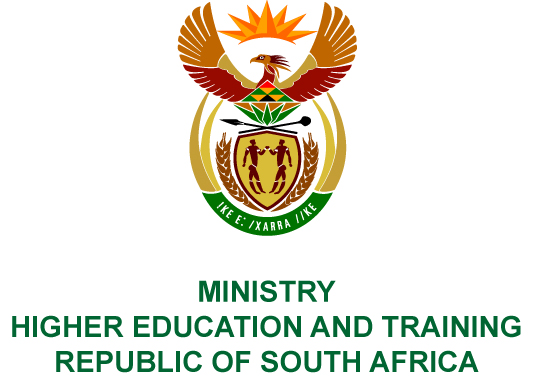 Private Bag X893, Pretoria, 0001, Tel (012) 312 5555, Fax (012) 323 5618Private Bag X9192, Cape Town, 8000, Tel (021) 469 5150, Fax: (021) 465 7956	Memorandum from the Parliamentary Office				NATIONAL ASSEMBLYFOR WRITTEN REPLYQUESTION 1914DATE OF PUBLICATION OF INTERNAL QUESTION PAPER: 23/06/2017(INTERNAL QUESTION PAPER 23 OF 2017)Mr D America (DA) to ask the Minister of Higher Education and Training:(1)	With regard to the National Certificate Vocational curriculum, (a) what proportion of teaching time is allocated to (i) practical work and (ii) classroom theory and (b) how does the time allocation compare to the 70:30 allocation originally envisioned;(2)	whether time allocated to practical work and classroom theory will be adjusted to meet the 70:30 allocation in the future?				NW2126EREPLY:(a) 	The curricula of all National Certificate (Vocational) subjects, i.e. 3 core and 1 optional subject per programme, stipulates a split of 40% theory and 60% practical. TVET colleges implement these programmes as per the programme requirements and according to their own uniquely drawn up time tables, based on available physical/infrastructure facilities and human resources as required per subject speciality for teaching at sites of delivery.The National Certificate (Vocational) policy is currently under review and this ratio may be amended based the outcomes of the review process. COMPILER/CONTACT PERSONS: Ms A SinghEXT: 5791DIRECTOR – GENERALSTATUS:DATE:QUESTION 1914 APPROVED/NOT APPROVED/AMENDED Dr BE NZIMANDE, MPMINISTER OF HIGHER EDUCATION AND TRAININGSTATUS:DATE: